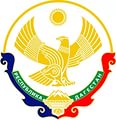 РЕСПУБЛИКА ДАГЕСТАНМУНИЦИПАЛЬНОЕ   КАЗЁННОЕУЧРЕЖДЕНИЕ УПРАВЛЕНИЕ ОБРАЗОВАНИЯ МО «НОВОЛАКСКИЙ РАЙОН»  368040    Тел.:  8 (242) 21-4-81  21-4-83   факс 8 (242) 21-4-81	                                                 с. Новолакское «21» февраль 2021 г                                                                                              №236/1-ОД от 21 02.20 г.                                                                                                                 Приказ Об утверждении Плана мероприятий МКУ УО по реализации в 2021 году в ООПлана мероприятий по реализации Комплексного плана противодействия идеологии терроризма в Российской Федерации на 2019-2023 годы в Республике Дагестан на 2021 год.        В целях реализации Плана мероприятий Министерства образования и науки Республики Дагестан по реализации в 2021 году Плана мероприятий по реализации Комплексного плана противодействия идеологии терроризма в Российской Федерации на 2019-2023 годы в Республике Дагестан на 2021 год (Приказ № 2723-08/20 от 28 декабря 2020г.) и Реализация мероприятий целевой программы по профилактике терроризма и экстремизма в МО «Новолакский район» на 2021 год. ПРИКАЗЫВАЮ:Утвердить: План мероприятий МКУ УО по реализации в 2021 году в ООПлана мероприятий по реализации Комплексного плана противодействия идеологии терроризма в Российской Федерации на 2019-2023 годы в Республике Дагестан на 2021 год. 1.1. План мероприятий МКУ УО по реализации в 2021 году в ООПлана мероприятий по реализации Комплексного плана противодействия идеологии терроризма в Российской Федерации на 2019-2023 годы в Республике Дагестан на 2021 год. (далее – План) (приложение № 1);1.2. состав рабочей группы по реализации Плана (приложение № 2).2. Куратору профилактики терроризма и экстремизма ОО в МО «Новолакский район», Шахмардановой М.Р.:2.1. Ежеквартально представлять отчет о ходе реализации Плана мероприятий в Отдел АТК администрации МО «Новолакский район»;2.2. Обеспечить промежуточный контроль за выполнением Плана;2.3. Уделить особое внимание проведению работы по изучению и внедрению в работе с учащимися материалов с сайта Минобрнауки РД Деятельность / Противодействие терроризму и экстремизму. Методические материалы (27 Пункт Плана);2.4. Своевременно направлять отчетность по реализации Плана мероприятий по реализации Комплексного плана противодействия идеологии терроризма в Российской Федерации на 2019-2023 годы в Республике Дагестан на 2021 год в отдел АТК Министерства образования и науки РД.3. Контроль за исполнением настоящего приказа возложить на заместителя начальника УО Шуаеву Б.Ш. Приложение:1. План мероприятий МКУ УО по реализации в 2021 году в ООПлана мероприятий по реализации Комплексного плана противодействия идеологии терроризма в Российской Федерации на 2019-2023 годы в Республике Дагестан на 2021 год ;2. Члены рабочей группы;3. План мероприятий по реализации Комплексного плана противодействия идеологии терроризма в Российской Федерации на 2019-2023 годы в Республике Дагестан на 2021 год.Начальник УО МО «Новолакский район»                                  /Кудаева С.Р./